The City School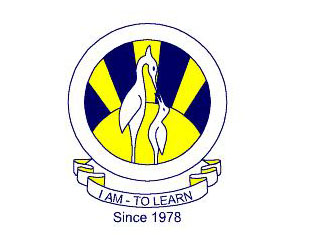 North Nazimabad Boys BranchTeacher: Uzma Aamir Syllabus second scheduled test oct’17 BIOLOGY 9DIFFUSION,OSMOSIS AND ACTIVE TRANSPORTBIOLOGY 10EXCRETIONKIDNEY DIALYSIS 